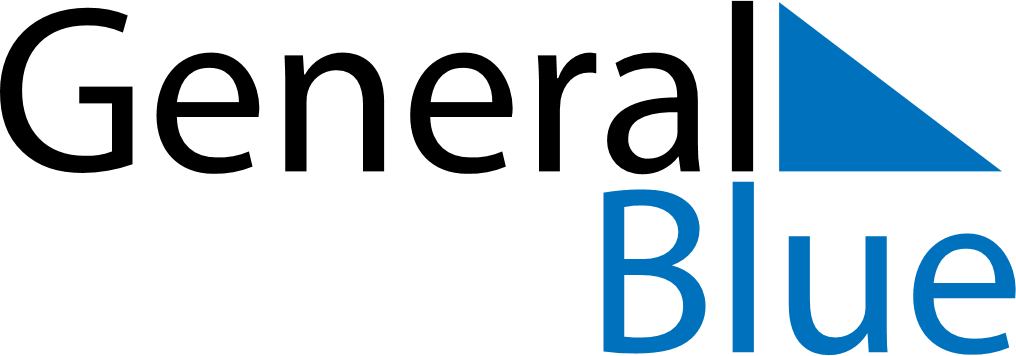 March 2019March 2019March 2019DominicaDominicaSundayMondayTuesdayWednesdayThursdayFridaySaturday123456789Carnival MondayCarnival Tuesday10111213141516171819202122232425262728293031